TALLER PLAN DE MEJORAMIENTO FINAL GRADO 6°ASIGNATURA: MatemáticasDOCENTE: Sergio UlloaGRADO: Sexto.PRIMER PERIODO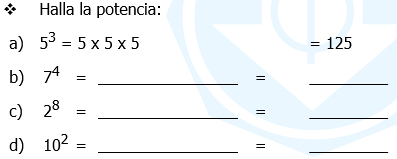 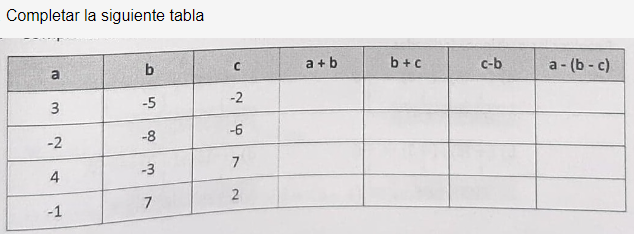 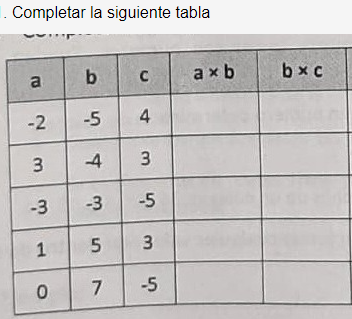 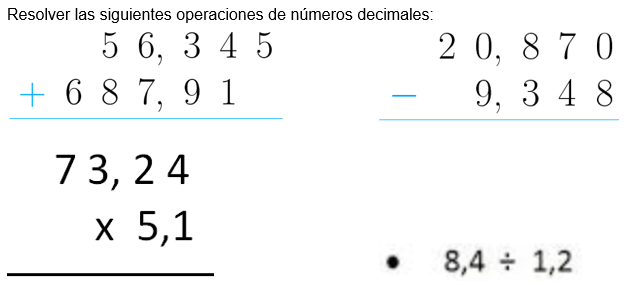 Resolver las siguientes ecuaciones. Encuentra el valor de la incógnita.SEGUNDO PERIODOAplicar los criterios de divisibilidad en la siguiente tabla, marca con una x los números que cumplen con los criterios de divisibilidad.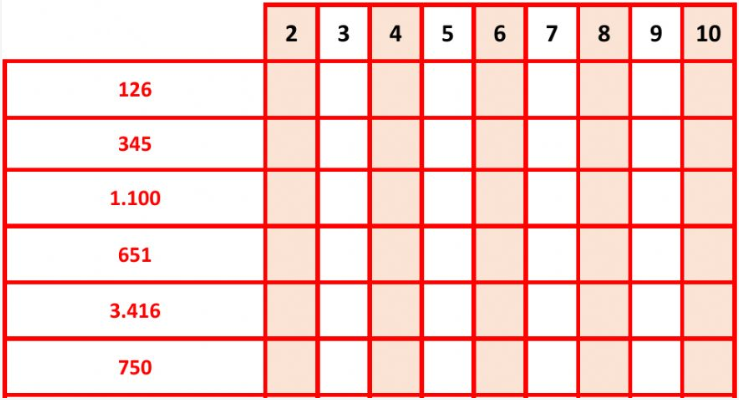 Resolver las siguientes operaciones de fracciones. Recuerde aplicar los métodos para resolver cada operación básica.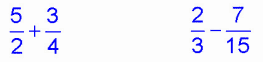 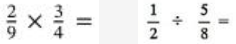 Hallar el mínimo común múltiplo (m.c.m.) y el máximo común divisor (m.c.d.) de los siguientes números: 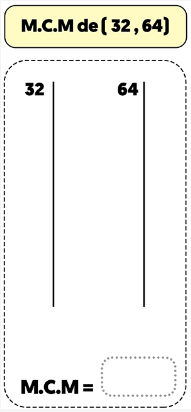 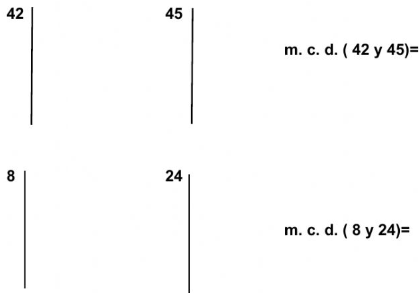 Resolver el siguiente ejercicio tipo icfes. Recuerde justificar la respuesta con las operaciones necesarias para la resolución del problema.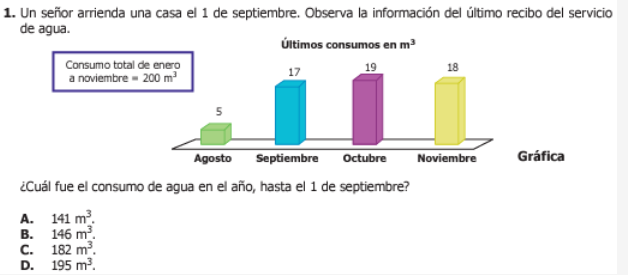 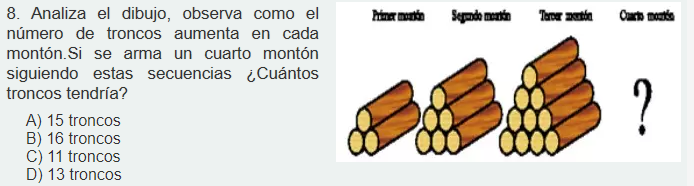 TERCER PERIODOEncontrar el valor de la incógnita en las siguientes ecuaciones: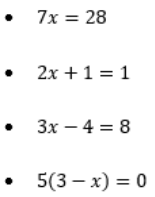 Resolver los siguientes ejercicios de regla de tres. 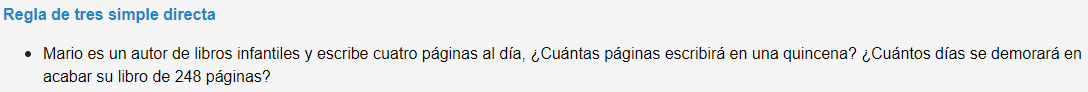 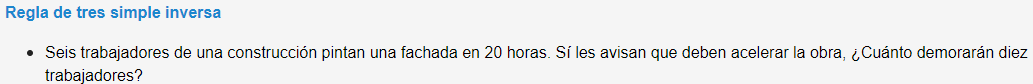 Convertir los siguientes números binario: 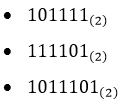 A partir de las tablas de operaciones de lógica matemática, resolver los siguientes ejercicios.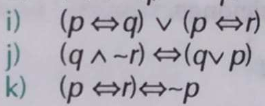 